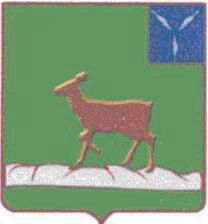 ИВАНТЕЕВСКОЕ РАЙОННОЕ СОБРАНИЕИВАНТЕЕВСКОГО МУНИЦИПАЛЬНОГО РАЙОНАСАРАТОВСКОЙ ОБЛАСТИТридцать четвертое заседание пятого созываРЕШЕНИЕ №45от 21 августа 2019 годас. ИвантеевкаОтчет «Об итогах оперативно-служебной деятельностиОтделения полиции №1 в составе МО МВД России  «Пугачевский»Саратовской области за  первое полугодие 2019 года»Ивантеевское районное Собрание отмечает, что сотрудниками отделения полиции №1 в составе МО МВД России  «Пугачевский» Саратовской области в течение первого полугодия  2019 года работа  по охране общественного порядка и обеспечению общественной безопасности осуществлялась в соответствии с требованиями правовых актов МВД России.По итогам отчетного периода на территории Ивантеевского муниципального района на 4,3% снизилось количество зарегистрированных преступлений (с 69 до 66), при этом количество зарегистрированных тяжких и особо тяжких преступлений увеличилось на 9,1% (с 11 до 12).Расследовано 44 преступления, из них 6 тяжких составов. Общая раскрываемость преступлений составила 68,8%, по тяжким и особо тяжким преступлениям 60,0%, по линии охраны общественного порядка – 77,8%.Уровень преступности в районе сократился с 50,0% до 48,2% в расчете на 10 тысяч населения. В структуре зарегистрированной преступности преобладают преступления против собственности, их количество увеличилось на 27,6% (с 29 до 37).Зарегистрировано 9 преступлений против личности (2018 г.                  -10) – раскрываемость составила 90,0% (2018 г. - 90,0%). В целом не допущено преступлений против общественной безопасности и общественного порядка, убийств, причинение тяжкого вреда здоровью, в том числе со смертельным исходом, грабежей, разбойных нападений.В сфере незаконного оборота наркотиков преступлений не зарегистрировано (2018 г. - 3). За «потребление наркотических средств или психотропных веществ без назначения врача» по ст.6.9 КоАП РФ к административной ответственности  привлечено 1 лицо (2018 г. - 5). Сотрудниками ОП №1 в рамках межведомственных оперативно-профилактических мероприятий, в том числе «МАК» проводилась работа по выявлению и уничтожению дикорастущих наркотикосодержащих растений (конопля).  В результате выявлено 6 очагов. На основании отсутствия события преступления  (п.1 ч.1 ст.24 УПК РФ) приняты решения об отказе в возбуждении уголовного дела по ст.231 УК РФ (культивирование). По каждому факту выносились преставления об устранении причин и условий.В сфере нелегального оборота оружия зарегистрировано 2 преступления (2018 г. - 2), в том числе изготовление 1 факт (2018 г. - 0). Из незаконного оборота оружия изъято 1 единица самодельного нарезного. За нарушение правил хранения, ношения оружия привлечено 2 человека (2018 г. - 12).Не допущено фактов хищения оружия и преступлений,  совершенных с применением оружия.Выявлено 5 преступления экономической направленности (2018 г. -4). Число тяжких и особо тяжких преступлений данной категории  3 (2018 г.-3), в том числе коррупционных 1 (2018 г.-2), налоговых 1 (2018 г. - 0).В сфере агропромышленного комплекса, топливно-энергетического комплекса, а также в сфере образования преступлений не выявлено.Зарегистрировано преступлений, совершенных в общественных местах на 7,1% меньше (13 против 14). На улицах муниципального района совершено 11 преступлений, тяжких и особо тяжких преступлений на улицах не совершено. Не было допущено совершения преступлений несовершеннолетними лицами (2018 г. - 0). На профилактическом учете состоит 11 несовершеннолетних и 17 неблагополучных родителей.За отчетный период выявлено 10 административных правонарушений, совершенных несовершеннолетними  на территории Ивантеевского района  (2018 г. - 7). За нарушение административного законодательства сотрудниками полиции в 1 полугодии текущего года составлено 242 протоколов (34,4%). Наложено штрафных санкций на сумму 70 тыс. рублей; взыскано 65 тыс. рублей (93,5%).Количество дорожно-транспортных происшествий, в результате которых пострадали участники дорожного движения 7 (2018 г.- 3), при которых получили ранения различной степени тяжести 8 человек (2018 г.-4), погибших нет (2018 г.- 0). Водителями в нетрезвом состоянии совершено 2 ДТП.В 1 полугодии 2019 года на территории Ивантеевского муниципального района проведено 99 массовых мероприятий, в том числе: общественно-политических – 0; культурно-массовых – 75; религиозных – 2; спортивных –24, общее количество участников которых составило около 11000 человек. Чрезвычайных происшествий, групповых нарушений общественного прядка в период проведения массовых мероприятий не допущено.На основании статьи 19 Устава Ивантеевского муниципального района Ивантеевское районное Собрание РЕШИЛО: 1. Принять к сведению информацию  начальника отделения  полиции №1 в составе межмуниципального отдела Министерства Внутренних дел России «Пугачевский» Саратовской области майора полиции                    Гумерова Р.С. «Отчет «Об итогах оперативно-служебной деятельности ОП №1 в составе МО МВД России  «Пугачевский» Саратовской области за первое полугодие 2019 года».2. Рекомендовать  начальнику отделения  полиции №1 в составе межмуниципального отдела Министерства Внутренних дел России «Пугачевский» Саратовской области майору полиции Гумерову Р.С. во втором полугодии  2019 года  принять все необходимые меры  по обеспечению:- дальнейшего укрепления уровня доверия населения;- качества и доступности государственных услуг, предоставляемых органами внутренних дел;- предупреждения и пресечения преступлений экстремистской и террористической направленности;- документирования и расследования преступлений в сфере хищения бюджетных средств и борьбы  с коррупцией;- профилактики преступности, в особенности среди несовершеннолетних;- выявления и пресечения незаконного оборота алкогольной продукции на территории района;- выявления и применения мер наказания к нарушителям правил дорожного движения – водителям большегрузного транспорта.  3. Контроль за выполнением решения возложить на председателя постоянной комиссии по законности, борьбе с преступностью, защите прав личности Волкова С.А.4. Решение вступает в силу с момента его принятия.Председатель Ивантеевскогорайонного Собрания  		    А.М. Нелин